Poznań, 13.03.2023 r.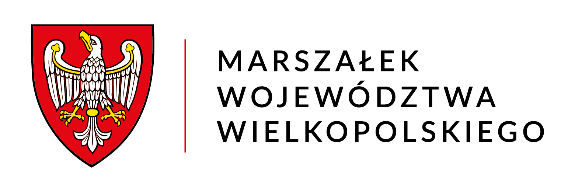 KS-I-O.0003.4.2023DT-I.ZD-00157/23PanFilip KaczmarekRadny Sejmiku Województwa WielkopolskiegoSzanowny Panie Radny,	odpowiadając na interpelację zgłoszoną na L sesji Sejmiku Województwa Wielkopolskiego, która odbyła się 27 lutego 2023 roku, wyjaśniam co następuje. Odnośnie problemu wykluczenia komunikacyjnego w miejscowości Klempicz (gmina Lubasz) informuję, że jej mieszkańcy mogą korzystać z przewozów wykonywanych przez przewoźników: Euromatpol Sp. z o.o. - na trasie Prusinowo – Klempicz – Czarnków, przewozy odbywają się w dniach roboczych        od poniedziałku do piątku w Klempiczu o godzinie 06:51, dojazd do Czarnkowa godzina 07:31;- na trasie Wałcz – Poznań, przewozy zasadniczo od poniedziałku do piątku, z Wałcza                 do Poznania w Klempiczu o godz. 8:19, 14:50 oraz 16:45 (kurs w niedzielę) oraz z Poznania       do Wałcza, w Klempiczu o godz. 14:08, 19:23 oraz 20:38 (kurs w niedzielę).Przedsiębiorstwo Komunikacji Samochodowej Sp. z o.o. w Pile  - na trasie Czarnków - Klempicz – Czarnków, odbywają się w dni nauki szkolnej dla województwa wielkopolskiego, zgodnie z informacją podaną na stronie e-podroznik.pl               w godzinach: Czarnków 06:30 - Klempicz 07:11 – Czarnków 07:50 oraz w godzinach: Czarnków 15:15 – Klempicz 15:59 – Czarnków 16:40. Odnośnie działań zmierzających do ograniczenia wykluczenia komunikacyjnego w Wielkopolsce informuję, że Województwo Wielkopolskie organizuje i rozwija kolejowe przewozy                       o charakterze użyteczności publicznej. W 2023 r. Marszałek Województwa zlecił do realizacji operatorom kolejowym, tj. Koleje Wielkopolskie Sp. z o.o. oraz POLREGIO S.A., przewozy           w wymiarze prawie 14 mln pockm. Jest to wartość o 57 % wyższa niż w 2013 r. (8,8 mln pockm). W ostatnich latach podejmowanych było wiele zadań związanych z przywróceniem kolejowych przewozów pasażerskich, np. wznowienie przewozów na linii komunikacyjnej Gniezno – Września – Jarocin, czy też na linii stycznej z województwem lubuskim, tj. Leszno – Głogów.    Od połowy 2018 r. realizowany jest projekt Poznańskiej Kolei Metropolitalnej polegający na zagęszczeniu liczby par pociągów, które obsługują mieszkańców w promieniu ok. 50 km            od Poznania. W styczniu br. zostały uruchomione dodatkowe pociągi na ostatnim odcinku PKM, tj. Poznań Gł. – Wronki. Wraz z modernizacją infrastruktury kolejowej oraz zakupem taboru kolejowego uruchamiane są dodatkowe pary pociągów na wszystkich liniach komunikacyjnych na terenie województwa, o czym świadczy przytoczona powyżej wartość pracy eksploatacyjnej.W Planie Zrównoważonego Rozwoju Publicznego Transportu Zbiorowego dla Województwa Wielkopolskiego zaplanowano również świadczenie usług publicznych w zakresie wojewódzkich autobusowych przewozów pasażerskich, jednak stanowią one jedynie uzupełnienie sieci połączeń kolejowych. W związku z perspektywą zmiany przepisów, nie została podjęta decyzja  o uruchomieniu ww. przewozów. Należy jednak dodać, iż organizatorem publicznego transportu zbiorowego może zostać również - ze względu na zasięg przewozów ujęty                  w interpelacji - także gmina, związek międzygminny, powiat lub związek powiatów.Z poważaniem                                                                Z up. Marszałka Województwa                                                                          Wojciech Jankowiak                                                                               WicemarszałekOtrzymują:1. Kancelaria Sejmiku (2 egz.)2. Departament Organizacyjny i Kadr3. aa